** 저희 교회에 처음 나오신 분들과 방문하신 분들을 진심으로 환영합니다**ㆍ토요기도회: 매주 토요일 07시 Teestubeㆍ예결산공동의회: 오늘 2부 예배 후 예배당ㆍ12월 24일 주일 예배: 11시, Teestube.ㆍ성탄절 예배: 12월 25일(월) 14시 Mutterhauskircheㆍ2018 서리집사 임명수락서: 12월 24일까지 제출ㆍBIBLE 12: 성경 흐름 정리, 12주 과정 (10강-복음서) 목요일 19시, 디아코니직업학교 1층 18번 교실 ㆍ헝가리 장애인 센터(무지개) 성탄선물: 우선화, 조경숙, 백윤정, 민명희, 석호선, 박성희, 안희숙, 정정아, 정수연, 유근임ㆍ2018년 매일성경 값: 일반-30, 큰/순-35, 청소년-34, 고/저학년-39, 큐티아이-58 ㆍ개업: 한식당 ‘소반’(양순이-양수정, Ulmenstr.122, 40476 Düsseldorf)ㆍ생일: 정희정, 권덕기, 이태하, 장혜진, 황정은, 양귀남◆말씀일기 일정  일/슥8:14-23    월/슥9:1-8      화/슥9:9-17     수/슥10:1-12  목/슥11:1-17    금/슥12:1-14    토/슥13:1-9     일/슥14:1-11◆114 운동-하루(1) 한번(1) 말씀일기 & 성경 (4)장 통독(성경 200독 대행진: 140독)◈예배위원 안내◈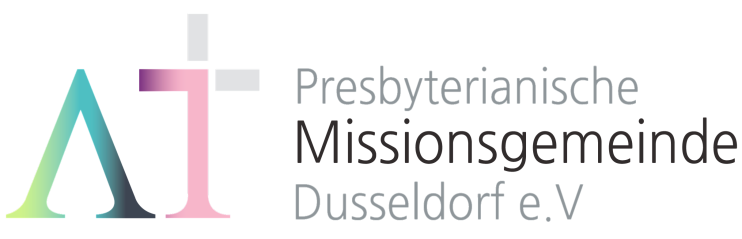 “의인은 믿음으로 살리라"(롬 1:17)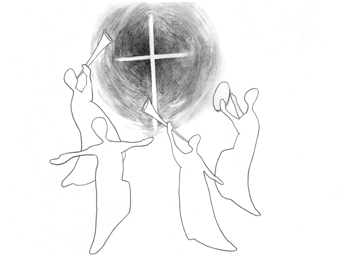 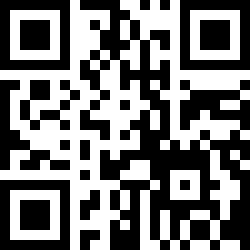 1983년 5월 8일 창립     뒤셀도르프 선교교회           교회 홈페이지 duemission.de              교회 주소Alte-Landstr. 179, 40489 Düsseldorf인도: 손교훈 목사※는 함께 일어섭니다.◈ 손교훈 목사의 말씀일기: 슥7장  '금강석' ◈금강석이라는 다이아몬드, 얼마나 귀하고 좋은가!하지만, 마음은 금강석이면 곤란하다.마음은 물 같아야 한다.어려움 당한 이에게 '마음을 굳게 먹으라'고 권면하는 것은금강석같이 단단한 마음을 가지라는 뜻이 아니라,답답한 상황 속에서도 물같이 흘러가라는 것이다.싸워 이기려 하다 되려 부러지지 말고 수용하라는 것,한편으론 받아들이고, 또 한편으론 흘려 보내라는 것이다. 아름다운 세상을 황폐하게 하는 것은(14) 결코 물 같은 마음이 아니라 금강석 같은 마음, 닫힌 마음, 듣지 않는 마음이다(11, 12).그 마음은 결국 사랑 없는 행동이다.약자들을 향한 긍휼 없음이요, 진실 없는 재판이요, 상대를 해하려 하는 음모와 모략이다(9-10).금식조차도 그저 자신만을 위한 종교적 행위가 되니이게 금강석 마음의 실상이다.아, 물 좋은 생선 사다가 매운탕 끓여 먹고 싶다.푸석한 내 영혼에 장대비가 내렸으면 좋겠다.◈ 우리 교회가 함께 기도하며 돕는 곳 ◈▶스펙트럼 교회(이광열 목사)▶'겨자씨' 모임(2세 및 2세 사역자 위해 기도 및 후원)▶NRW 평신도연합회▶유럽 기독교교육원: 어린이 연합 캠프, 청소년 연합 캠프(JC)▶유럽 밀알 장애인 선교회(이명선 총무)▶유럽 코스타(청년수련회)      ▶유럽 크리스찬 신문(이창배 목사)▶예장 유럽선교회        ▶우크라이나 임현영 선교사▶장학 지원              ▶북한 선교      ▶디아코니 협력 후원▶굶주린 이웃 돕기 (케냐 총게노 고아원, 이은용 선교사)▶기타 구제 사업         ▶선교관 기금 마련12월 10일12월 17일12월 24일12월 25일예배기도백능현단주현박성희한상철말씀일기김학순민명희안내위원신형만, 예배부신형만, 예배부신형만, 예배부신형만, 예배부헌금위원나지홍, 박성희나지홍, 박성희나지홍, 박성희나지홍, 박성희애찬봉사밥상 둘나라주일밥상 셋다함께※입례/Eingang  ………………………………………………………………………………….........다함께※송영/Eingangslied   ………………………………………………………………………………찬양대※찬송/Gemeindelied   ……………………………  10장 ………………….……….……다함께※신앙고백/Glaubensbekenntnis   ……………………………………………..................다함께성시교독/Wechselwort ……………….. 교독문 116번 …………….............다함께찬송/Gemeindelied …………......…………   438장  ………………………………다함께기도/Gebet     …………........………………………………………………............................백능현 집사말씀일기/Bibeltagebuch  ………………………………………………............................찬양/Loblied     ......…………………………….......………………………….......……………김학순 집사찬 양 대성경봉독/Text zurPredigt  …........... 고후3:12-18 …..….....……..…....…..다함께다함께설교/Predigt ……… 새로운 방식으로 하나님을 발견하기 ........손교훈 목사손교훈 목사찬송/Gemeindelied  …………………………  442장  ………………………………합심기도/Gebet  …………………………………………………………………………………  봉헌/Kollekte  ………………………………………………………………………………………다 함 께인 도 자다함께  교제와 나눔/Bekanntmachung  ……............…..................................................인 도 자※주기도송/Vaterunser  ………………………………………………………........................다함께※축도/Segen    …………………………………………………………………….......................손교훈 목사